Publicado en Madrid el 20/04/2022 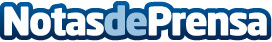 Ganadores del festival de vídeo de 'El Día de la Lengua China' de las Naciones UnidasCon motivo de 'El Día de la Lengua China' de  las Naciones Unidas y de este festival, hoy 20 de abril se emitirá un programa especial en la cadena de televisión internacional china CGTN, en las plataformas de social media de las Naciones Unidas y otros medios europeos. La edición de 2021 tuvo una audiencia de 150 millones de personasDatos de contacto:Chema RodriguezFajardo Comunicación606375365Nota de prensa publicada en: https://www.notasdeprensa.es/ganadores-del-festival-de-video-de-el-dia-de Categorias: Internacional Nacional Cine Idiomas Educación Televisión y Radio http://www.notasdeprensa.es